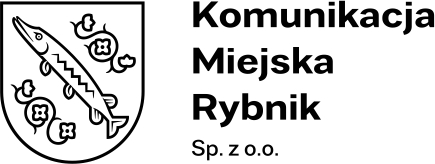 Zapytanie ofertoweZamawiający:Komunikacja Miejska Rybnik Sp. z o.o.ul. Budowlanych 6, 44 - 200 RybnikZaprasza do złożenia oferty w postępowaniu o udzielenie zamówienia publicznego prowadzonym w postępowaniu prowadzonym na podstawie REGULAMINU UDZIELANIA ZAMÓWIEŃ SEKTOROWYCH na dostawy, usługi i roboty budowlane w Komunikacji Miejskiej Rybnik Sp. z o.o. w RybnikuDostawa sprzętu komputerowego wraz z peryferiami do siedziby Komunikacji Miejskiej Rybnik Sp. z o.o..Składanie ofert następuje za pośrednictwem platformy zakupowej Zamawiającego: https://platformazakupowa.pl/pn/km_rybnik.Nr postępowania: KMR/PU/08/2022
Dane oraz adres Zamawiającego.Dane Zamawiającego:Komunikacja Miejska Rybnik Sp. z o.o.NIP: 642-32-36-629ul. Budowlanych 644-200 RybnikTelefon.: 32 755 71 60Adres strony internetowej:	www.km.rybnik.plAdres poczty elektronicznej: sekretariat@km.rybnik.plZapytanie prowadzone jest wyłącznie za pomocą Platformy zakupowej zamawiającego pod adresem: https://platformazakupowa.pl/pn/km_rybnik
Ochrona danych osobowych.Zgodnie z art. 13 Rozporządzenia Parlamentu Europejskiego i Rady (UE) 
nr 2016/679 z dnia 27 kwietnia 2016 roku, informuję, że:Administratorem Danych Osobowych jest Komunikacja Miejska Rybnik Sp. z o.o., ul. Budowlanych 6, 44-200 Rybnik, adres e-mail: kmr@km.rybnik.pl (dalej jako „ADO”).Dane kontaktowe Inspektora Ochrony Danych e-mail: iod@km.rybnik.pl.Pani/Pana dane osobowe przetwarzane będą w celu związanym 
z przedmiotowym postępowaniem o udzielenie zamówienia publicznego prowadzonym na podstawie Regulaminu Udzielania Zamówień Sektorowych na dostawy, usługi i roboty budowlane w Komunikacji Miejskiej Rybnik Sp. z o.o. 
w Rybniku.Obowiązek podania przez Panią/Pana danych osobowych bezpośrednio Pani/Pana dotyczących jest wymogiem związanym z udziałem w postępowaniu 
o udzielenie zamówienia publicznego.W odniesieniu do Pani/Pana danych osobowych decyzje nie będą podejmowane w sposób zautomatyzowany, stosownie do art. 22 RODO.Posiada Pani/Pan:na podstawie art. 15 RODO prawo dostępu do danych osobowych Pani/Pana dotyczących,na podstawie art. 16 RODO prawo do sprostowania Pani/Pana danych osobowych,na podstawie art. 18 RODO prawo żądania od administratora ograniczenia przetwarzania danych osobowych z zastrzeżeniem przypadków, o których mowa w art. 18 ust. 2 RODO,prawo do wniesienia skargi do Prezesa Urzędu Ochrony Danych Osobowych, gdy uzna Pani/Pan, że przetwarzanie danych osobowych Pani/Pana dotyczących narusza przepisy RODO.nie przysługuje Pani/Panu:w związku z art. 17 ust. 3 lit. b, d lub e RODO prawo do usunięcia danych osobowych,prawo do przenoszenia danych osobowych, o którym mowa w art. 20 RODO,na podstawie art. 21 RODO prawo sprzeciwu, wobec przetwarzania danych osobowych zgromadzonych na podstawie art. 6 ust. 1 lit. c RODO.Przysługuje Pani/Panu prawo wniesienia skargi do organu nadzorczego na niezgodne z RODO przetwarzanie Pani/Pana danych osobowych przez administratora. Organem właściwym dla przedmiotowej skargi jest Urząd Ochrony Danych Osobowych, ul. Stawki 2, 00-193 Warszawa.
Tryb udzielenia zamówienia.Zapytanie ofertowe - na podstawie regulaminu udzielania zamówień sektorowych na dostawy, usługi i roboty budowlane w Komunikacji Miejskiej Rybnik Sp. z o.o. 
w Rybniku.
Opis przedmiotu zamówienia.Przedmiotem zamówienia jest dostawa sprzętu komputerowego oraz oprogramowania:5 szt. komputer typu All In One:Fabrycznie nowy, system operacyjny typu zamkniętego (iOS lub równoważny), nigdy nie rejestrowany poprzez konto producenta,Minimalna rozdzielczość: Full HD,Przekątna ekranu: minimum 21,5 cali,Możliwość obsługi ekranu zewnętrznego,Dysk twardy: SSD o pojemności minimum 256 GB,Pamięć RAM: minimum 8 GB,Wbudowany mikrofon oraz głośniki,Złącza: minimum 1 szt. DisplayPort, minimum 1 szt. Ethernet (RJ-45), minimum 2 szt. USB 3.0 lub w lepszym standardzie,Komunikacja bezprzewodowa poprzez interfejs sieci Wi-Fi,Kolor obudowy: wszystkie urządzenia w tym samym kolorze,Dołączone peryferia: klawiatura, mysz, kabel zasilający.2 szt. komputer przenośny:Fabrycznie nowy, system operacyjny typu zamkniętego (IOS lub równoważny), nigdy nie rejestrowany poprzez konto producenta,Rok produkcji: 2021 lub 2022,Przekątna ekranu: minimum 13 cali,Dysk twardy: SSD o pojemności minimum 256 GB,Pamięć RAM: minimum 16 GB,Kolor obudowy: odcienie szarości lub srebrny lub czarny.2 szt. stacja dokująca: współpraca z dostarczonym komputerem z poz. 2, pozwalająca wyświetlać treść na dwóch monitorach poprzez złącze HDMI, minimum 4 porty USB, 1 port LAN, 1 port Thunderbolt.1 szt. Laptop typu biznesowego:Fabrycznie nowy,Rok produkcji: 2021 lub 2022,Przekątna ekranu: minimum 15 cali,System operacyjny: Windows 11 Pro,Procesor: odpowiadający parametrom minimum Intel Core i5 11. generacji,Dysk twardy: SSD o pojemności minimum 256 GB,Pamięć RAM: minimum 16 GB,Kolor obudowy: odcienie szarości lub srebrny lub czarny.1 szt. stacja dokująca: współpraca z dostarczonym laptopem z poz. 4, pozwalająca wyświetlać treść na dwóch monitorach poprzez złącze HDMI, minimum 4 porty USB, 1 port LAN, 1 port Thunderbolt.14 szt. monitory:Typ: LED, IPS,Wyświetlanie w technologii 4K,Minimalna rozdzielczość: 3840 x 2160,Przekątna ekranu: 27 cali,Złącze: minimum 1 szt. HDMI,Regulacja wysokości i kąta pochylenia ekranu,Obracany ekran,Kabel: 1 szt. kabel HDMI o długości minimum 1,5 metr.6 szt. klawiatura:przewodowa (port USB),Typ: bezstukowy z częścią numeryczną,Kolor: czarny.6 szt. mysz:bezprzewodowa (odbiornik poprzez port USB),Typ: laserowy,Kolor: czarny lub grafitowy.8 szt. podkładka pod mysz:Rozmiar: 25 x 25 cm,Materiał: guma, tkanina,Antypoślizgowy spód.3 szt. torba na laptopa:o rozmiarze minimum 15,6 cala,kolor czarny,pasek na ramię,rodzaj zamknięcia: zamek błyskawiczny.Oprogramowanie:7 szt. Microsoft Office 2021 Home and Business na system operacyjny zainstalowany na komputerach z pozycji nr 1 oraz 2 (licencja wieczysta, dostarczona w opakowaniu),1 szt. Microsoft Office 2021 Home and Business na system operacyjny Windows (licencja wieczysta, dostarczona w opakowaniu),5 szt. Program antywirusowy Eset NOD32 (licencja roczna, dostarczona 
w opakowaniu),4 szt. Windows 11 Home (licencja wieczysta),4 szt. Parallels Desktop 17 (licencja wieczysta) lub równoważone pozwalające na uruchomienie środowiska Windows w systemie operacyjnym zainstalowanym na komputerach z pozycji 1 oraz 2.2 szt. słuchawki z mikrofonem:Typ: nauszne,Długość przewodu: minimum 1 m,Typ złącza: USB4 / jedno złącze 3,5 mm,Wbudowany mikrofon na pałąku.11 szt. listwa zasilająca:Liczba gniazd: minimum 8 gniazd sieciowych 230V z uziemieniem,Długość kabla: minimum 5 m,Maksymalne obciążenie: minimum 2300 W,Wyposażona w filtr przeciwprzepięciowy oraz automatyczny bezpiecznik,Sygnalizacja napięcia wraz z wyłącznikiem,Kolor obudowy: czarny (wszystkie urządzenia w tym samym kolorze).6 szt. adapter USB:Wtyczka (męski): USB typ C,Gniazdo (żeński): zastosowanie tylko jednego gniazda USB typ A,Bez zastosowania kabla.1 szt. urządzenie wielofunkcyjne:Wyposażone w kopiarkę, drukarkę sieciową oraz skaner sieciowy,Obsługa za pomocą kolorowego panelu dotykowego o rozmiarze minimum 10.1 cali zapewniający intuicyjną obsługę,Pamięć systemowa: minimum 8GB,Wbudowany dysk twardy o rozmiarze minimum 250 GB,Zasilanie sieciowe: AC (220 – 240V 50/60Hz),Dostępne interfejsy komunikacyjne: 10/100/1.000-Base-T Ethernet, 
USB 2.0,Obsługiwane protokoły sieciowe: TCP/IP (IPv4/iPV6), SMB, LPD, IPP, SNMP, HTTP (S), AppleTalk, Bonjour, Bezprzewodowa sieć LAN 
(IEEE 802.11a/b/g/n),Obsługa formatów minimum A3 i A4,Ilość podajników: 3,Pojemność wejściowa: minimum 1100 arkuszy:Podajnik główny: minimum 2x 500 arkuszy,Podajnik boczny: minimum 100 arkuszy.Wydajność wyjściowa: minimum 250 arkuszy,Gramatura nośnika: 300 g/m2,Druk mono i w kolorze.Prędkość drukowania:A3 mono/kolor: 18 stron na minutę,A4 mono/kolor: 35 stron na minutę.Prędkość kopiowania:A3 mono/kolor: 18 stron na minutę,A4 mono/kolor: 35 stron na minutę.Prędkość w trybie autoduplex mono/kolor: 35 stron na minutę,Możliwość drukowania mobilnego: AirPrint (iOS), Mopria (Android),Rozdzielczość druku: minimum 1200x1200 dpi, 1800x600 dpi,Rozdzielczość kopiowania: minimum 600x600 dpi,Możliwość skalowania wydruku,Automatyczne drukowanie dwustronne,Możliwość drukowania kopert,Funkcja oszczędzania tonera,Szybkość skanowania mono/kolor: minimum 100 obrazów/min,Skanowanie do plików w formatach: JPEG, TIFF, PDF, szyfrowany PDF, kompaktowy PDF,Tryby skanowania: do SMB, do FTP, do USB,Z urządzenia będzie korzystać 27 osób,Okres gwarancji dla urządzenia: 60 miesięcy,Dostarczone urządzenie powinno być wyposażone w materiały eksploatacyjne.Wspólny Słownik Zamówień:30236000-2 Różny sprzęt komputerowy.
Termin i miejsce wykonania zamówienia.Termin realizacji zamówienia: do 7 dni od daty podpisania umowy dla pozycji z rozdziału IV pkt 1, 2, 3, 4, 5, 7, 8, 11, 13 oraz do 30 dni od daty podpisania umowy dla pozycji z rozdziału IV pkt 6, 9, 10, 12, 14, 15.Miejsce dostawy: Komunikacja miejska Rybnik Sp. z o.o., 
ul. Budowlanych 6, 44-200 Rybnik.Sposób dostawy: Zamawiający nie dopuszcza dostaw w częściach, 
tj. Wykonawca musi dostarczyć przedmiot zamówienia w jednej dostawie. 
W przypadku dostawy częściowej danego zadania, Zamawiający zwróci na koszt Wykonawcy to zamówienie.Odbiór zamówienia odbędzie się w obecności Wykonawcy w siedzibie Zamawiającego.
Sposób i termin składania i otwarcia ofert.Termin składania ofert: do 16 września 2022 r do godz. 09:00.Miejsce i sposób składania ofert: za pomocą platformy zakupowej Zamawiającego: https://platformazakupowa.pl/pn/km_rybnik. Plik ofert podpisany powinien być podpisem kwalifikowanym lub w formie skanu formularza podpisanego odręcznie.Termin otwarcia ofert: 16 września 2022 r godz. 09:15.Otwarcie ofert nie ma charakteru jawnego i publicznego, odbędzie się bez udziału Wykonawców.
Termin związania ofertą.Wykonawca będzie związany ofertą przez okres do 14 dni tj. do dnia 30 września 2022 r. Bieg terminu związania ofertą rozpoczyna się wraz z upływem terminu składania ofert.
Kryteria oceny ofert.Przy wyborze oferty Zamawiający będzie się kierował następującymi kryteriami:Kryterium I Cena 100 pktOpis sposobu przyznawania punktów:Kryterium I Cena 100 pktPunkty oblicza się przyjmując za podstawę najniższą cenę ofertową, przyznając jej maksymalną ilość punktów, tj. 100 pkt.Punkty dla pozostałych ofert oblicza się według wzoru:gdzie:Cmin – cena najniższej oferty,Co – cena danej oferty.Ocenie będą podlegać wyłącznie oferty nie podlegające odrzuceniu.
Opis sposobu przygotowania oferty.Wykonawcy ponoszą wszelkie koszty związane z przygotowaniem i złożeniem oferty.Oferta musi być sporządzona w języku polskim. Inne dokumenty lub oświadczenia, sporządzone w języku obcym przekazuje się wraz z tłumaczeniem na język polski. Oferta musi być podpisana przez osoby upoważnione do reprezentowania Wykonawcy. Oznacza to, że jeżeli z dokumentu(ów) określającego(ych) status prawny Wykonawcy lub pełnomocnictwa wynika, iż do reprezentowania Wykonawcy upoważnionych jest łącznie kilka osób dokumenty wchodzące w skład oferty muszą zostać podpisane zgodnie z określoną reprezentacją.Dokumenty i oświadczenia, należy złożyć w formie elektronicznej (tj. opatrzonej kwalifikowanym podpisem elektronicznym) lub w postaci elektronicznej opatrzonej podpisem zaufanym lub podpisem osobistym.
Informacje o oświadczeniach i dokumentach, jakie mają dostarczyć Wykonawcy.Formularz oferty (załącznik nr 2: Formularz oferty).Oświadczenie o niepodleganiu wykluczeniu (załącznik nr 3: Wzór oświadczenia 
o niepodleganiu wykluczeniu z postepowania).
Postanowienia końcowe.W przypadku, gdy Wykonawca, którego oferta została wybrana uchyli się od zawarcia umowy, Zamawiający może wybrać ofertę najkorzystniejszą spośród pozostałych ofert, bez przeprowadzania ich ponownej oceny.W przeprowadzonym postępowaniu nie przysługują środki ochrony prawnej określone w przepisach ustawy Prawo zamówień publicznych.Postępowanie prowadzone jest bez zastosowania przepisów ustawy, o której mowa w pkt 2.Zamawiający zastrzega sobie prawo do unieważnienia postępowania bez podania uzasadnienia.Zamawiający może wezwać Wykonawców, w wyznaczonym przez siebie terminie, do złożenia wyjaśnień dotyczących treści oferty lub dokumentów dołączonych do ofert.Zamawiający odrzuca ofertę, jeżeli jej treść w istotnym zakresie nie odpowiada treści OPZ.Zamawiający może poprawić w ofercie:Oczywiste omyłki pisarskie,Oczywiste omyłki rachunkowe, z uwzględnieniem konsekwencji rachunkowych dokonanych poprawek,Inne omyłki polegające na niezgodności oferty z OPZ niepowodujące istotnych zmian w treści oferty.
Wykaz załączników do SWZZałącznik nr 1: Wzór umowy.Załącznik nr 2: Formularz oferty.Załącznik nr 3: Wzór oświadczenia o niepodleganiu wykluczeniu z postepowania.Zatwierdzam: Łukasz KosobuckiPrezes ZarząduKomunikacja Miejska Rybnik Sp. z o.o.